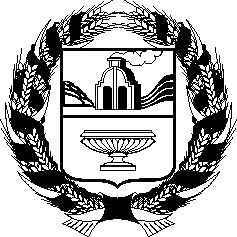 АЛТАЙСКОЕ КРАЕВОЕ ЗАКОНОДАТЕЛЬНОЕ СОБРАНИЕПОСТАНОВЛЕНИЕг. БарнаулЗаслушав и обсудив информацию министра здравоохранения Алтайского края Попова Дмитрия Владимировича и председателя комитета Алтайского краевого Законодательного Собрания по здравоохранению и науке Лазарева Александра Федоровича о ходе выполнения закона Алтайского края от 1 июня 2000 года № 24-ЗС «Об иммунопрофилактике инфекционных болезней в Алтайском крае», Алтайское краевое Законодательное Собрание ПОСТАНОВЛЯЕТ:1. Принять к сведению информацию о ходе выполнения закона Алтайского края от 1 июня 2000 года № 24-ЗС «Об иммунопрофилактике инфекционных болезней в Алтайском крае» (прилагается).2. Рекомендовать Министерству здравоохранения Алтайского края продолжить реализацию положений закона Алтайского края от 1 июня 2000 года № 24-ЗС «Об иммунопрофилактике инфекционных болезней в Алтайском крае». ИНФОРМАЦИЯо ходе выполнения закона Алтайского края от 1 июня 2000 года № 24-ЗС «Об иммунопрофилактике инфекционных болезней в Алтайском крае»В рамках реализации закона Алтайского края от 1 июня 2000 года № 24-ЗС «Об иммунопрофилактике инфекционных болезней в Алтайском крае» в 2018 году в области организации прививочного дела в Алтайском крае проводились профилактические мероприятия, направленные на предупреждение, ограничение распространения и ликвидацию инфекционных болезней, что позволило обеспечить санитарно-эпидемиологическое благополучие населения края.В рамках исполнения указанного закона решались следующие задачи: внедрение электронных картотек и единых информационных программ по организации иммунопрофилактики, приобретение вакцин для иммунизации по эпидемическим показаниям, приобретение иммуноглобулинов для иммунопрофилактики детского населения, приобретение вакцин для иммунопрофилактики гриппа, обеспечение «холодовой цепи» при хранении иммунобиологических лекарственных препаратов на центральном складе и дальнейшей их транспортировки в краевые медицинские организации. Проведение профилактических прививок населению Алтайского края обеспечено в соответствии с приказом Минздрава РФ от 21 марта 2014 года           № 125н «Об утверждении национального календаря профилактических прививок и календаря профилактических прививок по эпидемическим показаниям».В соответствии с приложением 2 вышеуказанного приказа календарь профилактических прививок по эпидемическим показаниям реализуется за счет средств краевого бюджета в рамках реализации раздела «Вакцинопрофилактика» государственной программы «Развитие здравоохранения в Алтайском крае на 2014-2020 годы». В 2018 году за счет средств краевого бюджета выделено и освоено 86703,3 тыс. руб. В 2018 году план прививок выполнен на 83%. Ассортимент закупаемых иммунобиологических лекарственных препаратов (вакцин и иммуноглобулинов) обусловлен актуальной инфекционной заболеваемостью для Алтайского края, управляемой средствами вакцинопрофилактики.Природные условия Алтайского края благоприятны для формирования и функционирования активных природных очагов клещевого вирусного энцефалита, туляремии, бешенства, сибирской язвы, бруцеллеза.По данным Управления Роспотребнадзора по Алтайскому краю в 2016-2017 годах 58 административных территорий Алтайского края являлись эндемичными по заболеваемости клещевым вирусным энцефалитом. В 2018 году – 68 административных территорий.Количество лиц, обращающихся с присасыванием клещей, составляет в крае ежегодно 8-12 тыс. человек, из них 30% – дети до 14 лет. В 2018 году в краевые медицинские организации края обратились 9,8 тыс. человек, пострадавших от присасывания клещей, в том числе 3,1 тыс. детей до 14 лет; зарегистрировано и подтверждено комиссией 22 случая заболевания клещевым вирусным энцефалитом, в том числе у 1 ребенка до 14 лет. У 47% инфицированных отмечены тяжелые формы заболевания. Все заболевшие не были привиты против клещевого вирусного энцефалита. В 2018 году случаев заболевания клещевым энцефалитом с летальным исходом не зарегистрировано.В соответствии с пунктом 6.3.1 санитарно-эпидемиологических правил СП 3.1.3.2352-08 «Профилактика клещевого вирусного энцефалита» для достижения эпидемиологического эффекта от иммунизации необходимо привить не менее 95% детей эндемичных территорий, в то время как в Алтайском крае дети иммунизированы на 35%. Кроме того, должно быть привито не менее 95% взрослого населения, по роду своей деятельности связанного с пребыванием в природных очагах.Ежегодно число лиц (детей и взрослых из профессионально-угрожаемых контингентов), прививаемых в крае от клещевого вирусного энцефалита, сокращается (1999 г. – 203 тыс. чел.; . – 103 тыс. чел.; 2017 г. – 70-83 тыс. чел.). Чтобы обеспечить эпидемиологический эффект от иммунизации детей и профессионально-угрожаемых контингентов (то есть привить 95% детского населения эндемичных территорий), должны быть вакцинированы 134 тыс. и ревакцинированы 256 тыс. детей, а из числа взрослых профессионально-угрожаемых контингентов – 58,0 тыс. человек.В течение трех последних лет в рамках раздела «Вакцинопрофилактика» выделялись средства на приобретение вакцины против клещевого вирусного энцефалита для иммунизации детей: 2016 год – 19532,4 тыс. руб., закуплено 49403 доз, привито – 38915 детей; 2017 год – 22891,15 тыс. руб., закуплено 58537 доз, привито – 39785 детей; 2018 год – 23022,7 тыс. руб., закуплено 49403 доз, привито – 50139 детей.С целью поддержания иммунной прослойки против клещевого энцефалита среди детей приоритетным направлением в соблюдении схемы иммунизации против клещевого энцефалита является сохранение начатой схемы иммунизации – первичная и отдаленная ревакцинация у лиц, получивших первичный вакцинокомплекс, и обеспечение законченной вакцинации тем лицам, которые получили первую прививку.В 2019 году увеличено финансирование для приобретения вакцины против клещевого вирусного энцефалита в 1,6 раза, за счет чего запланировано закупить 94840 доз вакцины против клещевого вирусного энцефалита на сумму 37936,00 тыс. рублей для иммунизации 82617 детей.В связи с тем, что Алтайский край является эндемичным очагом по заболеваемости населения клещевым вирусным энцефалитом, выделенных финансовых средств недостаточно. Необходимо в приоритетное направление для иммунизации населения включать возрастную категорию детей от трех лет. В среднем ежегодно на дополнительные 2 прививки будут подлежать 25 тыс. детей, что потребует дополнительно 10 000 тыс. рублей (50 000 доз вакцины).Учитывая, что выделенное финансирование не позволяет в полном объеме охватить прививками всех не привитых лиц против клещевого вирусного энцефалита, профилактика данного заболевания у взрослого населения эффективно проводится противовирусным препаратом Йодантипирин. Данный препарат предназначен только для взрослых и может использоваться как для пост контактной профилактики после присасывания клещей, так и для лечения клещевого вирусного энцефалита (легких форм заболевания). Для пост контактной профилактики клещевого энцефалита у непривитых детей применяется только противоклещевой иммуноглобулин.В течение трех последних лет в рамках раздела «Вакцинопрофилактика» выделялись средства на приобретение противоклещевого иммуноглобулина для детей: 2016 г. – 2809,3 тыс. руб., закуплено 5210 доз, привито 2706 детей; 2017 г. – 2704,1 тыс. руб., закуплено 4950 доз, привито 2370 детей; 2018 г. – 3006,8 тыс. руб., закуплено 5710 доз, привито 2846 детей.В связи с высокой прослойкой не привитых лиц к клещевому вирусному энцефалиту в 2019 году запланировано закупить 5500 доз противоклещевого иммуноглобулина на сумму 3025,00 тыс. рублей.Туляремия – самый распространенный зооноз в Алтайском крае. Основными носителями возбудителей туляремии являются мышевидные грызуны и насекомоядные млекопитающие: мыши, полевки, землеройки. Переносчики заболевания – иксодовые клещи, мошки, комары. Активность природных очагов напрямую зависит от численности грызунов.На территории Алтайского края имеются природные очаги туляремии, циркуляция возбудителя подтверждена на 58 территориях края.За период с 2001 по 2018 год регистрируется единичная заболеваемость. Всего за указанный период зарегистрировано 12 случаев заболевания бубонной и ангинозно-бубонной формой. Последний случай регистрировался в 2015 году.При наличии природных очагов туляремии, несмотря на спорадическую заболеваемость, единственной эффективной мерой профилактики у людей является вакцинация. В соответствии с нормативными требованиями в Алтайском крае подлежат иммунизации 60 тыс. человек Это население, проживающее на территориях активных по туляремии очагов (19 территорий, 55 тыс. чел.) и группы профессионального риска по туляремии – 5 тыс. человек. В Алтайском крае в течение трех последних лет привито 16685 человек, в том числе взрослых – 7612 человек, детей – 9073 (2016 г. – 7230 чел., в том числе взрослых – 2033 чел., 5197 детей; 2017 г. – 4280 чел., в том числе взрослых – 1345 чел., 2935 детей; 2018 г. – 5175 чел., в том числе взрослых – 4234 чел., детей – 941).Финансирование мероприятий из краевого бюджета проходит по двум направлениям: централизованный закуп медикаментов и по разделу «Вакцинопрофилактика» государственной программы «Развитие здравоохранения в Алтайском крае на 2014-2020 годы». Ежегодно по централизованному закупу медикаментов приобретаются в среднем 5 тыс. доз вакцины. В течение трех последних лет в рамках раздела «Вакцинопрофилактика» выделялись средства на приобретение вакцины против туляремии для иммунизации населения: 2016 г. – 1069,8 тыс. руб., закуплено 7920 доз, 2017 г. – 111,4 тыс. руб., закуплено 750 доз, 2018 г. – 111,4 тыс. руб., закуплено 675 доз.В 2019 году увеличено финансирование для приобретения вакцины против туляремии в 1,5 раза, за счет чего запланировано закупить 1000 доз вакцины против туляремии на сумму 170,00 тыс. рублей. Из двух направлений финансирования (централизованный закуп медикаментов и по разделу «Вакцинопрофилактика») будут привиты 5022 человека, в том числе детей – 3466, взрослых – 1556 человек.Алтайский край относится к территории с выраженным эпизоотолого-эпидемиологическим неблагополучием по сибирской язве и находится в зоне высокого риска заражения возбудителем сибирской язвы. В настоящее время Алтайский край лидирует по показателям заболеваемости сельскохозяйственных животных (СХЖ) (0,456 на тысячу голов) среди сибирских регионов, превышая в 5,2 раза среднесибирский уровень (0,087 на тысячу голов). Согласно Кадастру неблагополучных пунктов сибирской язвы животных в 1927-2012 гг. на территории края учтены 1262 стационарно неблагополучных пункта (СНП). В Алтайском крае на учете находится 1166 населенных пунктов, в которых регистрировались случаи заболевания сибирской язвой у животных. Особо следует отметить, что в 60 муниципальных районах края есть учтенные СНП. Плотность СНП составляет 7,46 на 1 тыс. км2, что в 7,5 раза больше, чем в среднем по Сибири (0,99), и 3,9 раза больше, чем в западносибирском регионе (1,9).Заболеваемость сибирской язвой у людей в Алтайском крае превышает среднемноголетний показатель Сибири в 1,7 раза (0,022±0,005 на 100 тыс. нас.). С 1953 по од в 36 неблагополучных по сибирской язве районах края из 60 сибирской язвой заболели 99 человек. Средний многолетний показатель заболеваемости в 1953-2015 гг. составил 1,5 случая на 100 тыс. населения. За период 1953-1963 гг. ежегодно регистрировалось от 3-х до 10-ти случаев заболевания с пиком неблагополучия в ., ., . Начиная с 1968 г. отмечались спорадические случаи заболевания с периодами благополучия от одного до десяти лет.За период с 2001 года по 2018 год регистрируется единичная заболеваемость, всего за указанный период зарегистрировано 9 случаев заболевания (2005 г. – 2 случая, 2006 г. – 1 случай, 2012 г. – 6 случаев).При наличии природных очагов сибирской язвы, несмотря на спорадическую заболеваемость, единственной эффективной мерой профилактики сибирской язвы у людей является вакцинация. В соответствии с национальным календарем прививок прививаются против сибирской язвы только контингенты из группы риска. В Алтайском крае в течение трех последних лет привито 4068 человек (2016 г. – 416 чел., 2017 г. – 1874 чел., 2018 г. – 1778 чел.).В течение трех последних лет в рамках раздела «Вакцинопрофилактика» выделялись средства на приобретение вакцины против сибирской язвы для иммунизации населения: 2016 г. – 382,5 тыс. руб., закуплено 7500 доз; 2017 г. – не закупалась; 2018 г. – 858,0 тыс. руб., закуплено 33000 доз.В 2019 году закуп вакцины против сибирской язвы не запланирован, так как переходящий остаток с 2018 года составил 23700 доз. Запланировано привить 2086 человек.Пневмококковая инфекция довольно широко распространена в мире. Однако в России регистрация случаев данной инфекции затруднена в силу отсутствия поголовной диагностики всех случаев острых респираторных заболеваний. Пневмококковый менингит в среднем по России выявляется у 10 детей от 0 до 2-х лет на 100 тыс. населения, и этот показатель довольно высок. Заболеваемость сепсисом (заражением крови) пневмококковой этиологии составляет 100 случаев на 100 тыс. населения, пневмококковым воспалением легких составляет 1200 случаев на 100 тыс. населения, а пневмококковым отитом – 22000 случаев на 100 тыс. населения.Высока частота именно тяжелых форм инфекции, что приводит к длительному восстановлению здоровья, а также может привести к инвалидизации и неблагоприятному исходу. Существует большая проблема антибиотикорезистентности – то есть устойчивости пневмококков к ряду антибактериальных препаратов, что создает дополнительные сложности в лечении заболевания.В Алтайском крае уровень заболеваемости внебольничными пневмониями имеет тенденцию к устойчивому росту. В сравнении с 2016 годом заболеваемость выросла на 21% (2016 г. – зарегистрировано 11945 случаев, показатель на 100 тыс. нас. – 500,9; 2017 г. – зарегистрировано 13573 случаев, показатель на 100 тыс. нас. – 569,1; 2018 г. – зарегистрировано 14315 случаев, показатель на 100 тыс. населения – 605,1). В 2018 году показатель заболеваемости внебольничными пневмониями в Алтайском крае на 23% превышает аналогичный показатель в среднем по РФ (492,2 на 100 тыс. нас.). Эффективной мерой профилактики пневмококковой инфекции является вакцинация населения. В 2014 году вакцинация против пневмококковой инфекции была включена в национальный календарь профилактических прививок Российской Федерации.С 2015 года в Алтайском крае проводится иммунизация против пневмококковой инфекции. В соответствии с национальным календарем профилактических прививок население прививается из двух источников финансирования: федеральный бюджет – дети первого года жизни, краевой бюджет – дети в возрасте от 2 до 5 лет, взрослые из групп риска, включая лиц, подлежащих призыву на военную службу, а также лиц старше 60 лет, страдающих хроническими заболеваниями легких.Всего в Алтайском крае за период 2015-2018 гг. на средства федерального бюджета привито 138032 ребенка (2015 г. – 15829, 2016 г. – 40764, 2017 г. – 42832, 2018 г. – 38607); на средства краевого бюджета привито 44023 человека, в том числе дети от 2 до 5 лет – 3633 человека, взрослые – 40390 человек (призывники – 15671 чел., лица старше 60 лет с хронической обструктивной болезнью легких (далее – ХОБЛ) – 25719 чел.). Общая иммунная прослойка населения Алтайского края составила 8% (привито 182055 чел.) от численности населения (2350080 чел.). В течение трех последних лет в рамках раздела «Вакцинопрофилактика» выделялись средства на приобретение вакцины против пневмококковой инфекции: 2016 год – 11570,8 тыс. руб., закуплено 7619 доз, привито – 5311 человек, все взрослые (призывники – 4339 чел., лица старше 60 лет с ХОБЛ – 972 чел.); 2017 год – 40542,7 тыс. руб., закуплено 26796 доз (20000 доз – поступили в декабре 2017 года), привито – 6796 человек, дети с 2-х до 5 лет – 947 человек, взрослые – 5849 человек (призывники – 5354 чел., лица старше 60 лет с ХОБЛ – 695 чел.); 2018 год – 50628,1 тыс. руб., закуплено 33338 доз (26338 доз – поступили в декабре 2018 года), привито – 27366 человек, в том числе 2686 детей, взрослых – 24680 человек (призывники – 4314 чел., лица старше 60 лет с ХОБЛ – 20366 чел.).В 2019 году запланировано закупить 7000 доз вакцины против пневмококковой инфекции на сумму 11130,00 тыс. рублей для иммунизации 7000 человек, в том числе детей от 2 до 5 лет – 1531 человек, взрослых – 5469 человек (только призывники). В 2019 году вакцина не заявлена на закуп для лиц старше 60 лет с ХОБЛ в связи с поздним поступлением 26338 доз в декабре 2018 года. В настоящее время данная вакцина используется по назначению.В соответствии с национальным календарем прививок в Алтайском крае ежегодно подлежат призыву на военную службу около 5 тыс. человек. С 2018 года начаты прививки призывникам против менингококковой инфекции: была привита 1 тыс. призывников осеннего призыва, что составляет 25% от подлежащих призыву. Против ветряной оспы иммунизация призывников не проводилась в связи с отсутствием возможности закупа вакцины. В 2019 году в рамках финансирования раздела «Вакцинопрофилактика» запланирована иммунизация 2000 призывников против ветряной оспы и менингококковой инфекции, что составляет 45% от количества лиц, подлежащих призыву.В 2018 году в рамках исполнения закона Алтайского края от 1 июня 2000 года № 24-ЗС «Об иммунопрофилактике инфекционных болезней в Алтайском крае» по разделу «Вакцинопрофилактика» актуальными являлись следующие позиции:	1) приобретение инактивированной вакцины против полиомиелита в связи с недостаточным количеством поставки вакцины из федерального бюджета от заявленного объема. Всего было поставлено 69%, приобретено 2000 доз на сумму 634,000 тыс. руб. – для иммунизации детей первого года жизни;	2) приобретение вакцины Пентаксим (вакцина против дифтерии, столбняка, полиомиелита, коклюша и гемофильной инфекции) в связи с отсутствием поставки вакцины из федерального бюджета от заявленного объема (19650 доз). Приобретено 2000 доз на сумму 634,000 тыс. руб. – для иммунизации детей первого года жизни, относящихся к группам риска (с иммунодефицитными состояниями или анатомическими дефектами, приводящими к резко повышенной опасности заболевания гемофильной инфекцией, с аномалиями развития кишечника, с онкологическими заболеваниями и/или длительно получающим иммуносупрессивную терапию, детям, рожденным от матерей с ВИЧ-инфекцией, детям с ВИЧ-инфекцией, недоношенным и маловесным детям, детям, находящимся в домах ребенка);3) приобретение антирабической вакцины, которая закуплена для оказания антирабической медицинской помощи по жизненным показаниям лицам, пострадавшим от укусов животными с подозрением на бешенство. Приобретено 1750 доз на сумму 995,260 тыс. руб.; получили антирабическую помощь 440 человек; 4) приобретение вакцины против бруцеллеза для иммунизации населения групп риска. Приобретено 100 доз вакцины на сумму 11,61 тыс. рублей, привито 30 человек. Оставшаяся вакцина будет использована в 2019 году.Таким образом, исполнение закона Алтайского края от 1 июня 2000 года № 24-ЗС «Об иммунопрофилактике инфекционных болезней в Алтайском крае» показало свою эффективность:у населения не зарегистрированы случи заболевания сибирской язвой, туляремией, бешенством;отмечается снижение заболеваемости клещевым вирусным энцефалитом (2016 г. – 33 случая (1,38 на 100 тыс. нас.), 2017 г. – 32 случая (1,34 на 100 тыс. нас.), 2018 г. – 22 случая (0,93 на 100 тыс. нас.);не зарегистрированы летальные исходы заболеваний сибирской язвой, туляремией, бешенством, клещевым вирусным энцефалитом.С целью дальнейшей реализации закона Алтайского края от 1 июня 2000 года № 24-ЗС «Об иммунопрофилактике инфекционных болезней в Алтайском крае» в 2019 году предлагается при выделении достаточного финансирования из краевого бюджета увеличить охват лиц, подлежащих прививкам против клещевого вирусного энцефалита, в первую очередь – детей, не имеющих ни одной прививки; увеличить охват лиц, подлежащих призыву на военную службу, прививками против менингококковой инфекции и ветряной оспы; увеличить охват лиц профилактическими прививками против туляремии.№О ходе выполнения закона Алтайского края от 1 июня 2000 года № 24-ЗС «Об иммунопрофилактике инфекционных болезней в Алтайском крае»ПроектПредседатель Алтайского краевогоЗаконодательного СобранияА.А. РоманенкоПРИЛОЖЕНИЕк постановлению Алтайского краевого Законодательного Собрания                    № ____